Will the above individuals and spouses personally indemnify the Surety? 	Yes     NoIs there a buy/sell agreement amount the owners of the business? 		Yes     No     How is the agreement funded?     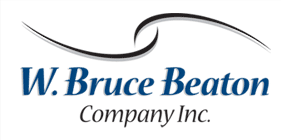 703 Lakeside DriveSouthampton, PA 18966Telephone (215)942-2800Fax (215)942-2882brucejr@brucebeaton.comwww.brucebeaton.comCONTRACTOR INFORMATION:CONTRACTOR INFORMATION:CONTRACTOR INFORMATION:CONTRACTOR INFORMATION:CONTRACTOR INFORMATION:CONTRACTOR INFORMATION:Name of Firm:Address:Phone:Fax:Type of Business LLC     LLP     C-Corp     S-Corp     Sole Proprietorship     Partnership      LLC     LLP     C-Corp     S-Corp     Sole Proprietorship     Partnership      LLC     LLP     C-Corp     S-Corp     Sole Proprietorship     Partnership      LLC     LLP     C-Corp     S-Corp     Sole Proprietorship     Partnership      LLC     LLP     C-Corp     S-Corp     Sole Proprietorship     Partnership     Federal ID #:State of Incorporation:State of Incorporation:Year Started:Fiscal Year-End:Fiscal Year-End:Trade Specialty:Area of Operations:Is your firm Union?Yes     No     Both# of EmployeesAdmin:          Project Managers:          Field(min-max):          Total        Admin:          Project Managers:          Field(min-max):          Total        Admin:          Project Managers:          Field(min-max):          Total        Admin:          Project Managers:          Field(min-max):          Total        Admin:          Project Managers:          Field(min-max):          Total        OFFICER INFORMATION:OFFICER INFORMATION:OFFICER INFORMATION:OFFICER INFORMATION:OFFICER INFORMATION:OFFICER INFORMATION:NamePositionDOBSS #% OwnedSpouseIMPORTANT PERSONNEL:IMPORTANT PERSONNEL:IMPORTANT PERSONNEL:IMPORTANT PERSONNEL:IMPORTANT PERSONNEL:IMPORTANT PERSONNEL:NamePositionBirth YearPreviousEmployerYears Experiencew/Kane            TotalYears Experiencew/Kane            TotalBUSINESS INFORMATION:BUSINESS INFORMATION:BUSINESS INFORMATION:Has your firm or any of its principals ever petitioned for bankruptcy, failed in business or defaulted so as to cause a loss to a surety?  If yes, please provide an explanation.  Has your firm or any of its principals ever petitioned for bankruptcy, failed in business or defaulted so as to cause a loss to a surety?  If yes, please provide an explanation.   Yes     NoIs your firm or any of its owners or officers currently involved in any litigation?Is your firm or any of its owners or officers currently involved in any litigation?Yes     NoWhat Percentage of your firms work is normally for: What Percentage of your firms work is normally for: What Percentage of your firms work is normally for: Government Agencies:    %     Other Contractors:    %     Private Owners:    %  (should total 100%)Government Agencies:    %     Other Contractors:    %     Private Owners:    %  (should total 100%)Government Agencies:    %     Other Contractors:    %     Private Owners:    %  (should total 100%)What percentage of your work is as a General/Prime Contractor        %    Subcontractor        %What percentage of your work is as a General/Prime Contractor        %    Subcontractor        %What percentage of your work is as a General/Prime Contractor        %    Subcontractor        %What trades do you undertake with your owner employees?What percentage of your firms work is subcontracted to others?What trades do you normally subcontract to other?Are bonds required from subcontractors?Yes     NoYes     NoDuring the next year, what is the largest job your firms expect to complete?$     $     What is your expected annual revenue for:     current fiscal year $            next fiscal year $      What is your expected annual revenue for:     current fiscal year $            next fiscal year $      What is your expected annual revenue for:     current fiscal year $            next fiscal year $      In the past what was your largest amount of uncompleted work on hand? Amount $        Year     Amount $        Year    During the current fiscal year, what is the largest uncompleted work on hand you expect for your firm?$       $       What was the contract amount of the largest project completed?Amount $        Year    Amount $        Year    What is your preferred:  job size range  $        to   $       and number of jobs at a single time:     What is your preferred:  job size range  $        to   $       and number of jobs at a single time:     What is your preferred:  job size range  $        to   $       and number of jobs at a single time:     Do you lease equipment?     Yes     No     Type of lease?      Do you lease equipment?     Yes     No     Type of lease?      Do you lease equipment?     Yes     No     Type of lease?      What are the terms of the lease?     What are the terms of the lease?     What are the terms of the lease?     FINANCIAL INFORMATION:FINANCIAL INFORMATION:FINANCIAL INFORMATION:FINANCIAL INFORMATION:Name of your CPA firm:Address:Contact Person:Telephone Number              Fax Number              E-mail     Telephone Number              Fax Number              E-mail     Telephone Number              Fax Number              E-mail     Telephone Number              Fax Number              E-mail     On what basis are taxes paid?On what basis are taxes paid?Cash   Completed Job   Accrual   % of CompletionCash   Completed Job   Accrual   % of CompletionOn what basis are financial statements prepared?On what basis are financial statements prepared?Cash   Completed Job   Accrual   % of CompletionCash   Completed Job   Accrual   % of CompletionOn what level of assurance are CPA financial statements prepared?On what level of assurance are CPA financial statements prepared?CPA Audit      Review      CompilationCPA Audit      Review      CompilationHow often are financial statements prepared?How often are financial statements prepared?Annually      Semi-Annually      QuarterlyAnnually      Semi-Annually      QuarterlyHow often are internal financial statements prepared?How often are internal financial statements prepared?Annually      Semi-Annually      QuarterlyAnnually      Semi-Annually      QuarterlyDo you have a full time accountant on staff?   Yes     No     Years Experience     Do you have a full time accountant on staff?   Yes     No     Years Experience     Do you have a full time accountant on staff?   Yes     No     Years Experience     Do you have a full time accountant on staff?   Yes     No     Years Experience     Are Job Cost records kept?          Yes     No           Do they show job detail?           Yes     No     Are Job Cost records kept?          Yes     No           Do they show job detail?           Yes     No     Are Job Cost records kept?          Yes     No           Do they show job detail?           Yes     No     Are Job Cost records kept?          Yes     No           Do they show job detail?           Yes     No     How often are they reviewed?                                   How often are they updated?        How often are they reviewed?                                   How often are they updated?        How often are they reviewed?                                   How often are they updated?        How often are they reviewed?                                   How often are they updated?        Accounting softwareEstimating softwareJob cost softwareName of your BankAddressContact personTelephone Number              Fax Number              E-mail     Telephone Number              Fax Number              E-mail     Telephone Number              Fax Number              E-mail     Telephone Number              Fax Number              E-mail     Line of Credit InformationAmount         $                      Expiration Date             Interest Rate          %            UCC Filing?          Yes     No      How is it secured?        Amount         $                      Expiration Date             Interest Rate          %            UCC Filing?          Yes     No      How is it secured?        Amount         $                      Expiration Date             Interest Rate          %            UCC Filing?          Yes     No      How is it secured?        Special terms or sublimitsBank includes Deposit accounts      Revolving line of credit      Term Loans Deposit accounts      Revolving line of credit      Term Loans Deposit accounts      Revolving line of credit      Term LoansOther banks and purposeCURRENT AND PREVIOUS BONDING COMPANIES:CURRENT AND PREVIOUS BONDING COMPANIES:CURRENT AND PREVIOUS BONDING COMPANIES:NameDatesReason for leavingREFERENCE INFORMATION:REFERENCE INFORMATION:REFERENCE INFORMATION:REFERENCE INFORMATION:REFERENCE INFORMATION:REFERENCE INFORMATION:REFERENCE INFORMATION:REFERENCE INFORMATION:REFERENCE INFORMATION:REFERENCE INFORMATION:REFERENCE INFORMATION:Largest Completed ProjectsLargest Completed ProjectsLargest Completed ProjectsLargest Completed ProjectsLargest Completed ProjectsLargest Completed ProjectsLargest Completed ProjectsLargest Completed ProjectsLargest Completed ProjectsLargest Completed ProjectsLargest Completed ProjectsJob NameJob NameOwner/LocationOwner/LocationContract PriceContract PriceGross ProfitDate CompletedDate CompletedBondedYes/NoBondedYes/NoMajor SuppliersMajor SuppliersMajor SuppliersMajor SuppliersMajor SuppliersMajor SuppliersMajor SuppliersMajor SuppliersMajor SuppliersMajor SuppliersMajor SuppliersNameAddressAddressContactContactPhonePhonePhoneFaxFaxFaxKey Subcontractors or General ContractorsKey Subcontractors or General ContractorsKey Subcontractors or General ContractorsKey Subcontractors or General ContractorsKey Subcontractors or General ContractorsKey Subcontractors or General ContractorsKey Subcontractors or General ContractorsKey Subcontractors or General ContractorsKey Subcontractors or General ContractorsKey Subcontractors or General ContractorsKey Subcontractors or General ContractorsNameAddressAddressContactContactPhonePhonePhoneFaxFaxFaxOther Owners/Architects/Engineers/Specialty ReferencesOther Owners/Architects/Engineers/Specialty ReferencesOther Owners/Architects/Engineers/Specialty ReferencesOther Owners/Architects/Engineers/Specialty ReferencesOther Owners/Architects/Engineers/Specialty ReferencesOther Owners/Architects/Engineers/Specialty ReferencesOther Owners/Architects/Engineers/Specialty ReferencesOther Owners/Architects/Engineers/Specialty ReferencesOther Owners/Architects/Engineers/Specialty ReferencesOther Owners/Architects/Engineers/Specialty ReferencesOther Owners/Architects/Engineers/Specialty ReferencesLIFE INSURANCE INFORMATION:LIFE INSURANCE INFORMATION:LIFE INSURANCE INFORMATION:LIFE INSURANCE INFORMATION:LIFE INSURANCE INFORMATION:LIFE INSURANCE INFORMATION:LIFE INSURANCE INFORMATION:InsuredInsuredBeneficiaryAmountCash ValueCash ValueCarrierBUSINESS INSURANCE INFORMATION:BUSINESS INSURANCE INFORMATION:BUSINESS INSURANCE INFORMATION:BUSINESS INSURANCE INFORMATION:BUSINESS INSURANCE INFORMATION:BUSINESS INSURANCE INFORMATION:BUSINESS INSURANCE INFORMATION:Internal Risk Manager  Yes    No  Yes    No Name       Name       Name       Name       Insurance Broker/AgencyCoverageLimit of LiabilityLimit of LiabilityCarrierCarrierExpiration DateExpiration DateGeneral LiabilityAutomobile LiabilityWorkers CompensationUmbrellaOther       SUBSIDIARIES AND AFFILIATES:SUBSIDIARIES AND AFFILIATES:SUBSIDIARIES AND AFFILIATES:SUBSIDIARIES AND AFFILIATES:Name of FirmOwnershipType of BusinessFEIN #ATTACHMENTS:ATTACHMENTS:ATTACHMENTS:Last three (3) CPA prepared fiscal year-end financial statementsLast three (3) CPA prepared fiscal year-end financial statementsCurrent interim financial statementCurrent interim financial statementCurrent personal financial statement on each ownerCurrent personal financial statement on each ownerBank line of credit agreementBank line of credit agreementMost recent bank line of credit renewal letterMost recent bank line of credit renewal letterSchedules of work in progress to correspond to financial statements and (quarterly thereafter) Schedules of work in progress to correspond to financial statements and (quarterly thereafter) Federal tax returnFederal tax returnPersonal tax returnPersonal tax returnAged schedules of accounts receivable and payableAged schedules of accounts receivable and payableResumes on owners and key employeesResumes on owners and key employeesCertificate of insuranceCertificate of insuranceOther          Other          The above answers are true to the best of my knowledge and belief and I authorize W. Bruce Beaton Co., Inc. and the Surety Company(s) to make inquiry as necessary from business and personal credit reporting agencies, banks and firms to confirm and verify information contained within this application.     The above answers are true to the best of my knowledge and belief and I authorize W. Bruce Beaton Co., Inc. and the Surety Company(s) to make inquiry as necessary from business and personal credit reporting agencies, banks and firms to confirm and verify information contained within this application.     Prepared by:Title:Date: